Praca zdalna dnia 09.11.2021 r.Temat tygodnia: Wolność.Temat dnia: Moja okolica.Słuchanie wiersza „Miasto” Urszuli Kamińskiej czytanego przez rodzica i rozmowa na jego temat.MiastoMiasto wstaje już o świcieprzez dzień cały tętni życiem.Ulic tutaj jest bez liku,Bloków, sklepów i sklepików.Szkół, przedszkoli parków tyle,no i auta gną przez chwile.Autobusy i tramwaje- wciąż coś jedzie, wciąż coś staje.Kina, teatr, place zabaw,w krąg neony, ruch i wrzawa.Trudno miasta nie polubić…Lecz i łatwo w nim się zgubić !Gdy wybierasz się do miastaZ rodzicami, to rzecz jasna,Pilnuj się ich ! Zawsze, wszędzie.Bo, gdy zgubisz się, co będzie ?!Po wysłuchaniu wiersza rodzic zadaje pytania.Gdzie mieszkasz : w mieście czy na wsi ?Co można zobaczyć w mieście ?Dlaczego należy bardzo uważać żeby się nie zgubić ?Czym różni się miasto od wsi ? Oglądanie ilustracji miasta.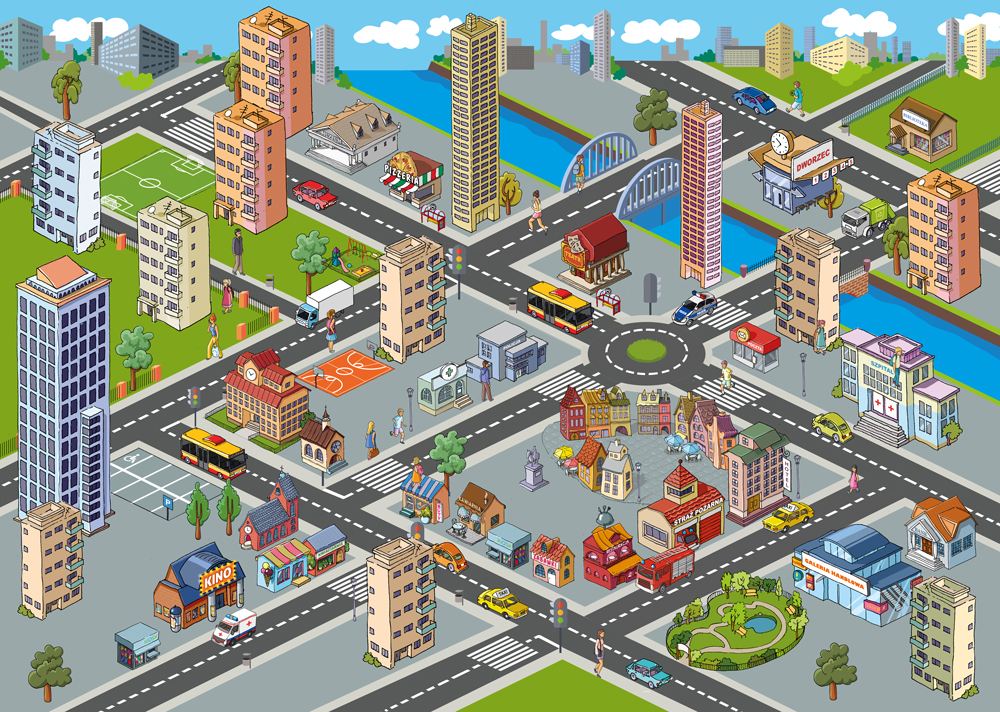 Kolorowanie domu.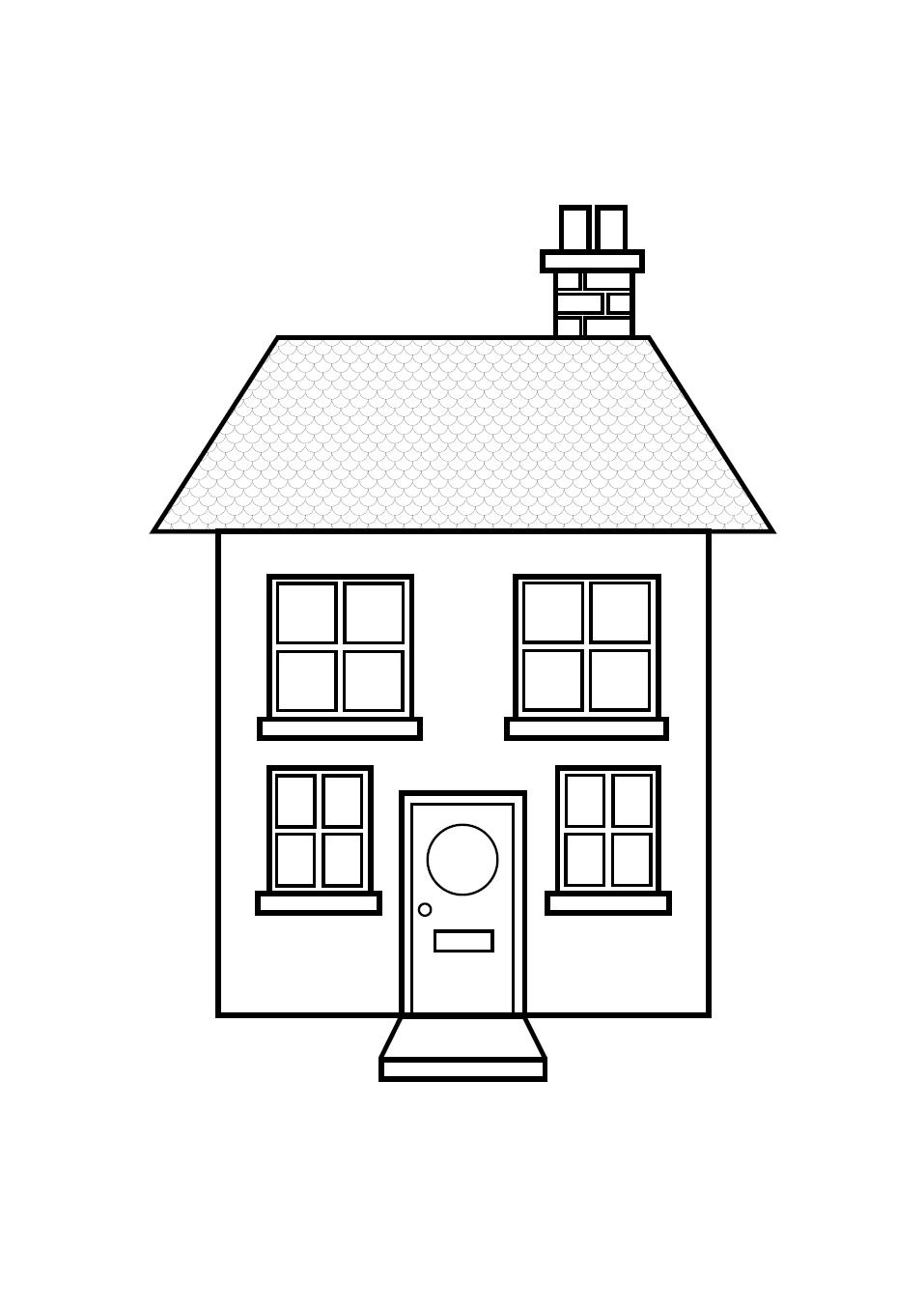 